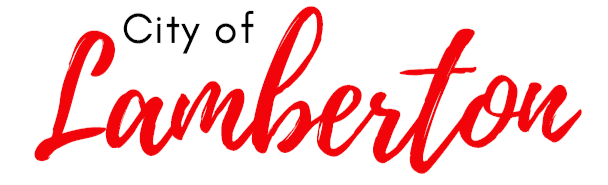 Citizen Complaint FormPlease select the area in which this complaint concerns: Ambulance Service 			 Parks and Recreation City Hall 					 Police Department Fire Department				 Public Library Neighbor 					 Swimming Pool Other (Please specify)			 Utility DepartmentOther:      Name       						Phone      Address      Please indicate below your complaint or concern: Signature of Complainant OFFICE USE ONLYEmployee Handling the Complaint      				Date Received      Action Taken      